PREDSEDA NÁRODNEJ RADY SLOVENSKEJ REPUBLIKY Číslo: CRD-1248/2018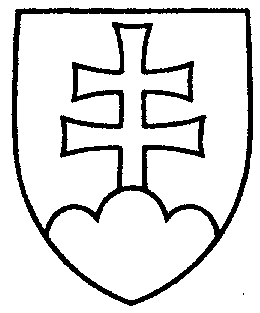 1099ROZHODNUTIEPREDSEDU NÁRODNEJ RADY SLOVENSKEJ REPUBLIKYz 25. júna 2018k návrhu zákona podaného poslancami Národnej rady Slovenskej republiky	Poslanci Národnej rady Slovenskej republiky Marian KOTLEBA, Rastislav SCHLOSÁR, Milan UHRÍK a Stanislav DROBNÝ 13. júna 2018 podali návrh na vydanie zákona, ktorým sa mení a dopĺňa zákon Slovenskej národnej rady 
č. 73/1986 Zb. o umelom prerušení tehotenstva v znení neskorších predpisov 
(tlač 1045).	Na základe stanoviska Ústavnoprávneho výboru Národnej rady Slovenskej republiky, ktorému som podaný návrh zákona svojim rozhodnutím postúpil na zaujatie stanoviska z hľadiska oprávnenosti jeho podania (uznesenie výboru 
z 21. júna 2018 č. 406)	k o n š t a t u j e m, že 	uvedený poslanecký návrh zákona (tlač 1045) nie je podaný v súlade s § 96 ods. 3 zákona o rokovacom poriadku, nakoľko ide o návrh zákona v tej istej veci, ako bol návrh poslancov Národnej rady Slovenskej republiky na vydanie zákona, ktorým sa mení a dopĺňa zákon č. 73/1986 Zb. o umelom prerušení tehotenstva v znení neskorších predpisov (tlač 961), o ktorom Národná rada Slovenskej republiky uznesením z 13. júna 2018 č. 1215 rozhodla, že nebude pokračovať v rokovaní o ňom, a od schválenia uznesenia neuplynula ustanovená šesťmesačná lehota.	Z uvedeného dôvodu nie je možné tento návrh zákona zaradiť do programu schôdze Národnej rady Slovenskej republiky.Andrej   D a n k o   v. r.